PRESSEMITTEILUNG[Organisation] veranstaltet [Aktion] zum 6. Deutschen Diversity-Tag[Name der Organisation] unterstützt den bundesweiten Aktionstag zu Diversity Management und setzt sich gemeinsam mit Hunderten von deutschen Unternehmen und Institutionen für Vielfalt am Arbeitsplatz ein. Ort, Datum – [Name der Organisation] macht sich am 6. Deutschen Diversity-Tag für ein erfolgreiches Miteinander in unserer Gesellschaft und Arbeitswelt stark und zeigt Flagge für Vielfalt. Unter dem Motto „Vielfalt unternehmen: Wir zeigen Flagge!“ findet heute zum 6. Mal der bundesweite Aktionstag statt. Initiiert wird der Deutsche Diversity Tag von dem Verein Charta der Vielfalt e.V..Mit [Aktion] willl [Name der Organisation] am XX. Juni 2018 in [Ort] ein klares Zeichen für Vielfalt und Toleranz in der Arbeitswelt setzen. „Auch dieses Jahr sind wir beim 6. Deutschen Diversity-Tag dabei! Mit unserer Aktion möchten wir zeigen, dass wir Vielfalt in [unserem Unternehmen / unserer Institution] wertschätzen und fördern“, sagt [Unternehmensleitung/ Ansprechpartner/-in]. „Wir geben eine klare Absage an Populisten und Intoleranz. Wir sehen in Diversity eine große Chance für unser Unternehmen und den gesamten Wirtschaftsstandort. Von einer vielfältigen Belegschaft und Gesellschaft profitieren wir am Ende alle. “So lädt [Stichwort zum Unternehmen oder zur Institution] am 6. Deutschen Diversity-Tag Menschen mit Migrationshintergrund zu einem Informationstag ein. Interessierte bekommen Bewerbungstipps, Hilfestellungen bei der Arbeitsplatzsuche und Informationen über die Anerkennung von ausländischen Abschlüssen in Deutschland.Seit 2013 beteiligen sich bundesweit zahlreiche Unternehmen und Institutionen am Deutschen Diversity-Tag. Auch dieses Jahr werden wieder bundesweit über 1.000 Aktionen erwartet. Mitmachen können alle – vom Mittelständler über den gemeinnützigen Verein bis zum Großunternehmen. Initiator des Aktionstags ist der Verein Charta der Vielfalt e. V., der Agenda Setter für Diversity Management in Deutschland. „Sich für Vielfalt einzusetzen und sie zu nutzen, ist heute wichtiger denn je. In ihr schlummert ein erhebliches Potential, schließlich ist unsere Gesellschaft heute vielfältiger und differenzierter als jemals zuvor. Um dieses Potential zu nutzen, müssen wir für einen wertschätzenden Umgang miteinander einstehen – entgegen einiger Stimmen aus Politik und Gesellschaft,“sagt Aletta Gräfin von Hardenberg, Geschäftsführerin des Charta der Vielfalt e. V. „Dies gilt auch in der Arbeitswelt. Mit den Aktionen zum Deutschen Diversity-Tag zeigen wir Flagge für Vielfalt und setzen ein wichtiges Zeichen für eine respektvolle und wertschätzende Kultur am Arbeitsplatz – und öffnen den Weg für innovative Lösungen und produktivere Ansätze.“  Der 6. Deutsche Diversity-Tag wird auch 2018 wieder durch das Förderprogramm „Integration durch Qualifizierung (IQ)“ und dem Bundesministerium für Arbeit und Soziales (BMAS) gefördert.Diversity Management gilt als Querschnittsthema. Die Idee dahinter: Eine Organisationskultur, in der Vielfalt selbstverständlich gelebt wird, führt dazu, dass alle Beschäftigten ihr Potenzial bestmöglich einbringen. Sie befördert auch die Vielfalt der Ideen oder Produkte, für die das Unternehmen oder die Institution steht.Diese Vorteile sehen immer mehr Unternehmen und Institutionen: rund 2.500 Konzerne, Betriebe, öffentliche Institutionen, Vereine und sogar fast alle 16 Bundesländer haben die Charta der Vielfalt, die Selbstverpflichtung zu Diversity Management in Deutschland, unterzeichnet. Circa 9,2 Millionen Beschäftigte profitieren davon.Hintergrund[Name der Organisation] ist [ein Unternehmen/eine Organisation], die [im Bereich/in der Branche xy aktiv ist]. Die Organisation beschäftigt X Mitarbeiterinnen und Mitarbeiter. [Jahr] hat[Name der Organisation] die Charta der Vielfalt unterzeichnet und tritt für ein wertschätzendes und vorurteilsfreies Arbeitsumfeld ein. Weitere Informationen zu [Name der Organisation] unter [www.xy.de].Der Deutsche Diversity-Tag wird im Rahmen des Förderprogramms „Integration durch Qualifizierung (IQ)“ vom Bundesministerium für Arbeit und Soziales (BMAS) gefördert.Kontakt[Name Ansprechpartner/in][Organisation]Telefon:
Fax:
E-Mail:Weitere Informationen zum Verein Charta der Vielfalt e.V. sowie zum 
6. Deutschen Diversity-Tag finden Sie unter: www.charta-der-vielfalt.de und www.deutscher-diversity-tag.de.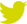 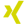 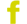 